Por campos de trébol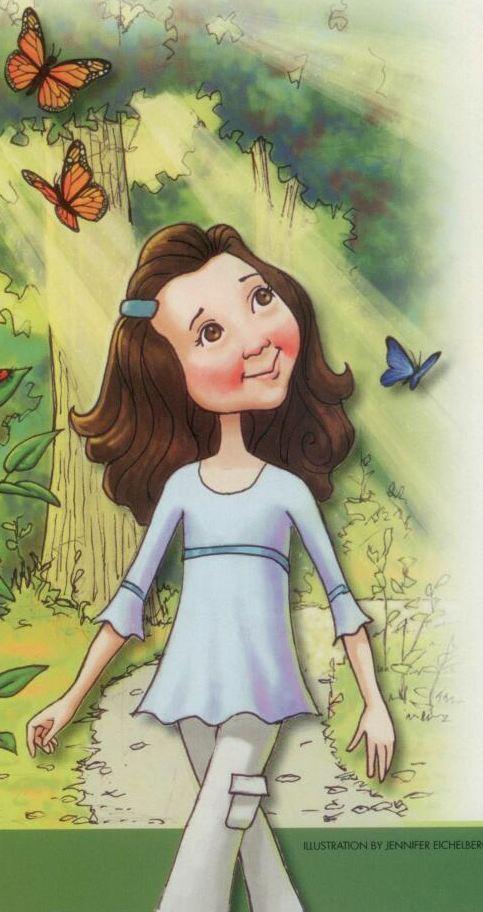 paseo a menudoY suelo manojos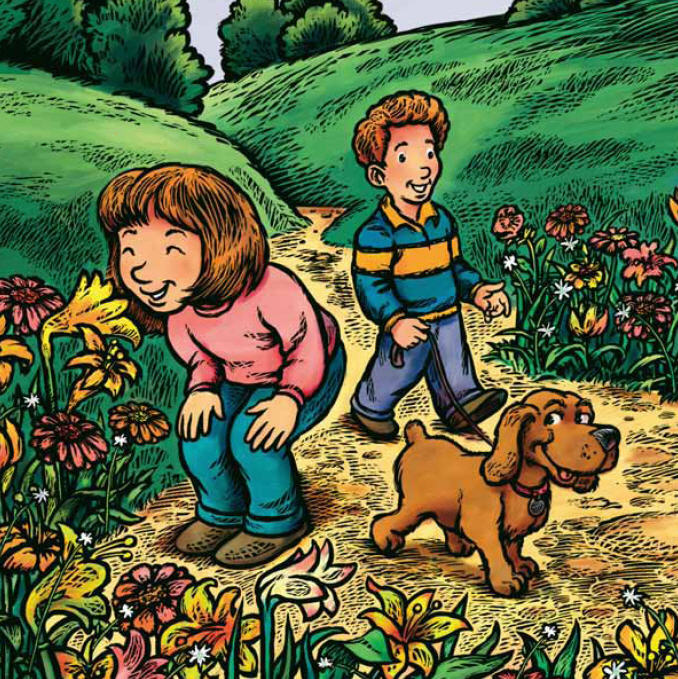 de flores juntarRecojo capullos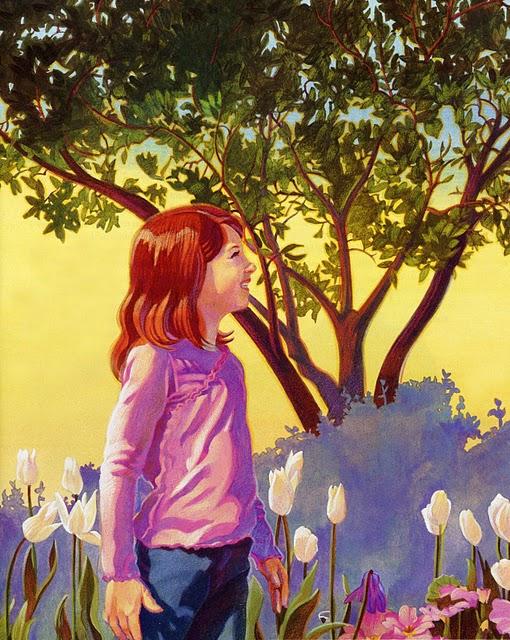 por todo el pradoY madre, las flores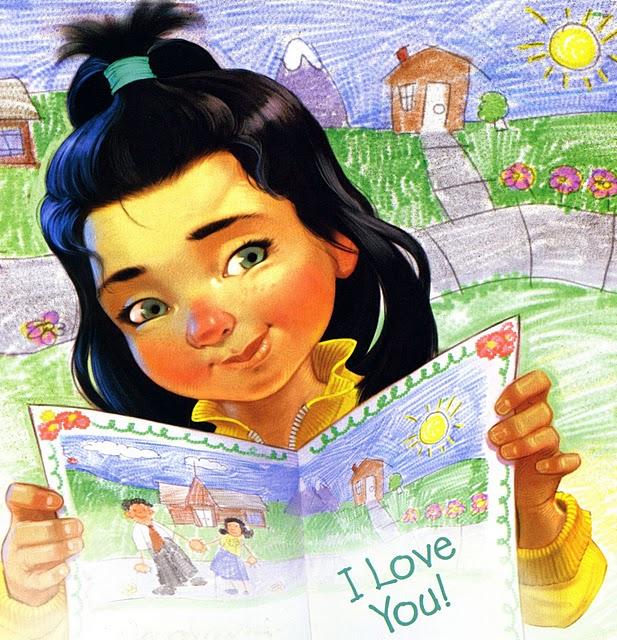 en ti hacen pensarCon cada flor quiero 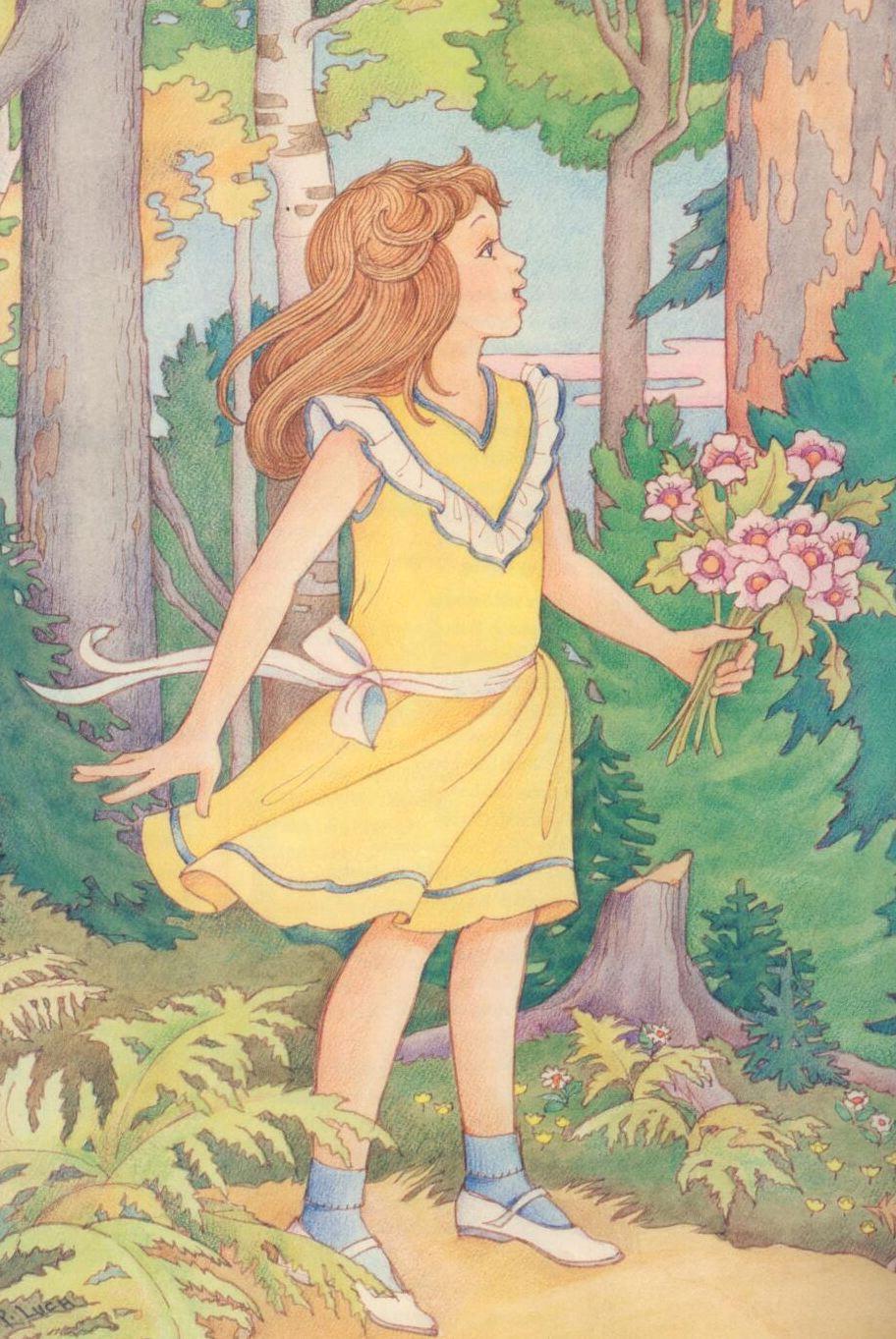 mi amor obsequiarteFraganciaconstante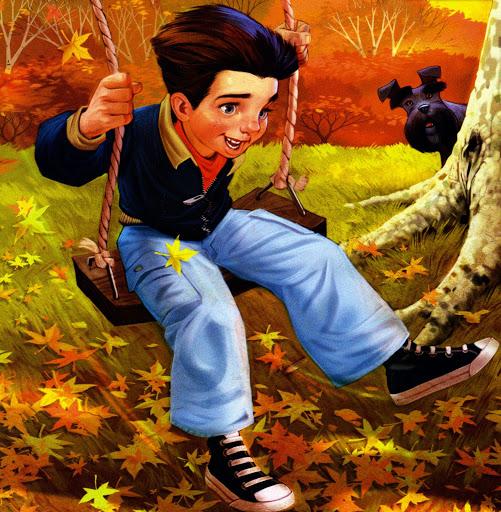 a tu vida traerSi amo pasearme 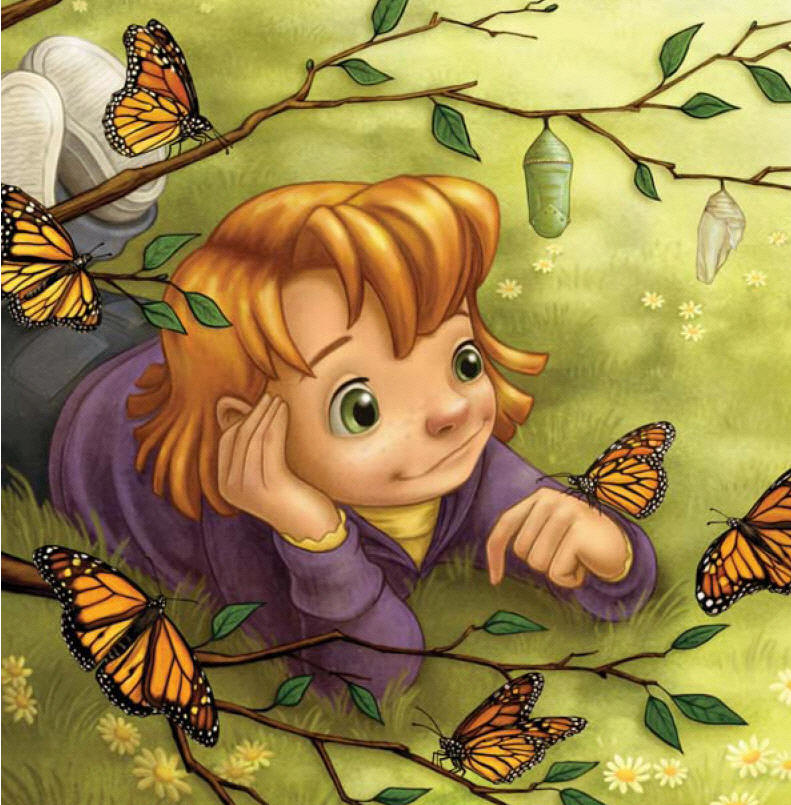 por pradosy floresOh, madre, de ti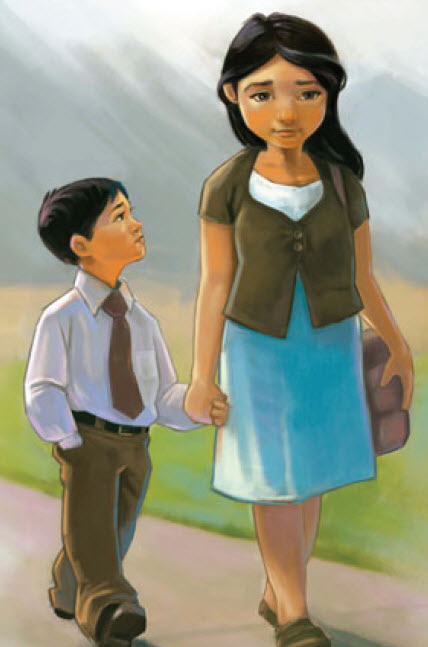 yo lo pudeaprender